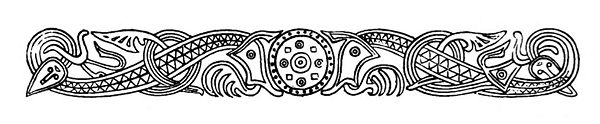 Fåfnebladet augusti 2020Det är fortsatt eldningsförbud i alla öppna spisar tills dess att sotning är gjord.Registrera gärna in dig på Upplands Boservice: 
Mitt HSB/Mina sidor med din mailadress. Du kan då bli nådd med information direkt av Upplands Boservice eller HSB till din mail.Efter varje tvättpass är det viktigt att du städar efter dig i tvättstugan för allas trevnad.I sophuset slänger vi endast hushållssopor. Kartonger vikes ihop innan vi slänger ner i containern.Tänk på att hålla avstånd och tvätta händerna ofta med anledning av Corona.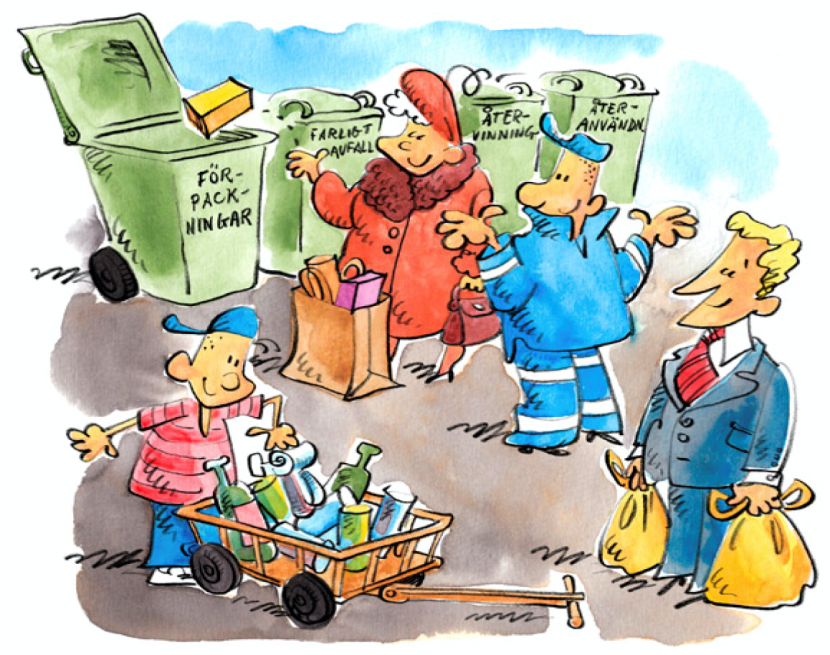 